Viðurkenning náms utan grunnskóla 					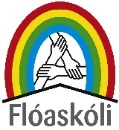 Dagsetning.Nafn nemanda.Tilgreinið það nám eða þátttöku nemandans í félagslífi, íþróttum eða skipulögðu sjálfboðastarfi sem meta á sem nám í valgreium á unglingastigi. Tilgreinið hvort sótt sé um að námið sé metið að fullu eða að hluta sem val á unglingastigi. Nöfn foreldra sem sækja um. Nafn ábyrgðarmanns námsins eða tómstundarinnar sem er metin. Samþykki skólastjóra.___________________________